
Муниципальное задание на 2012 год и на плановый период 2013 и 2014 годов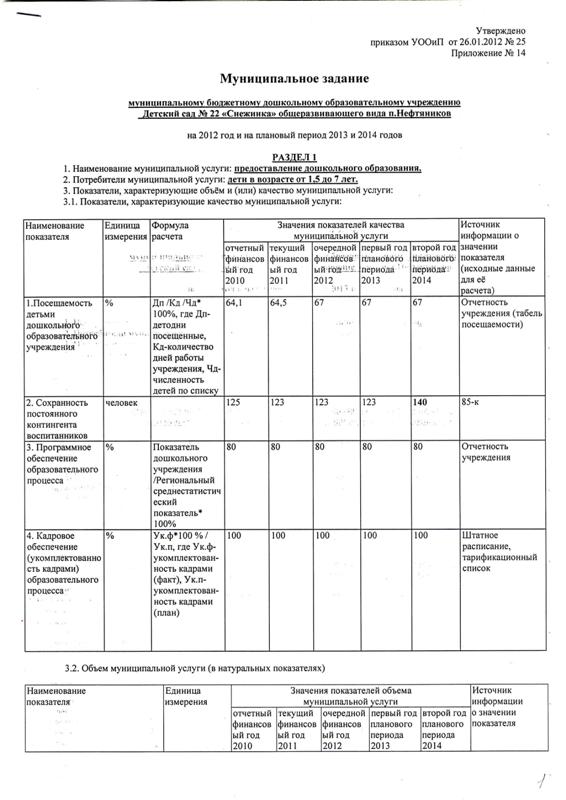 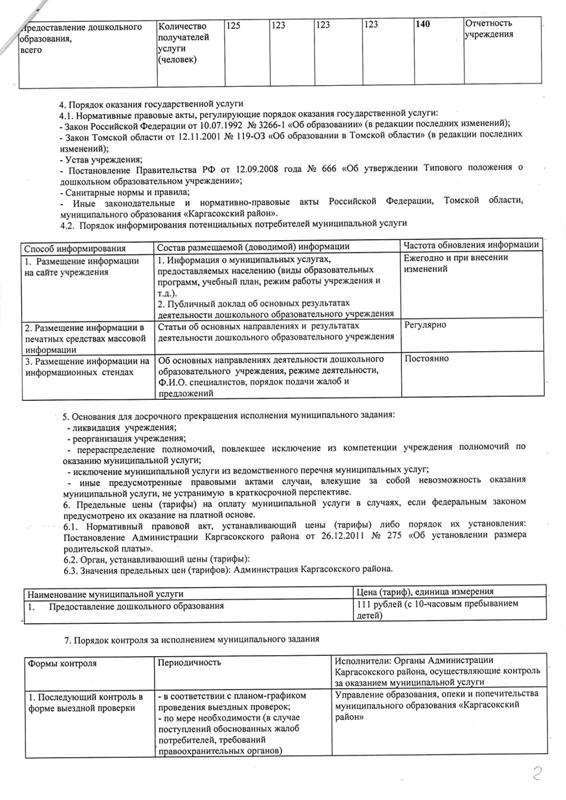 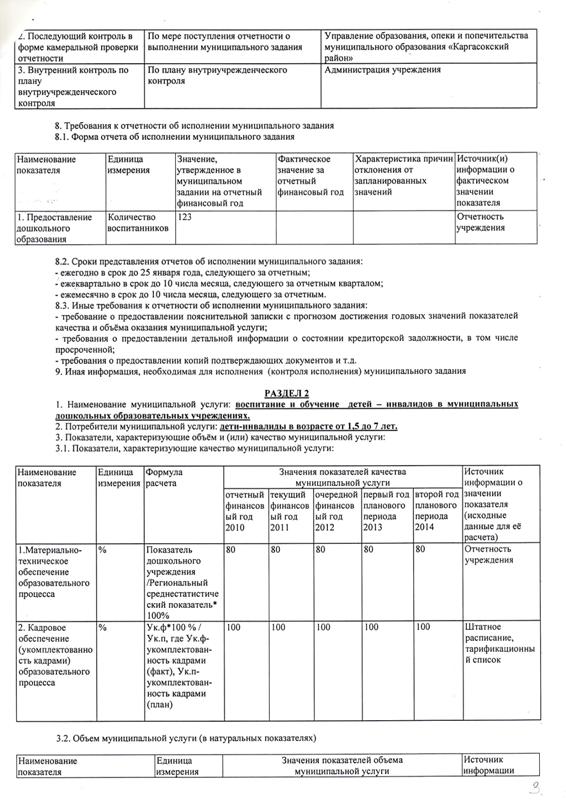 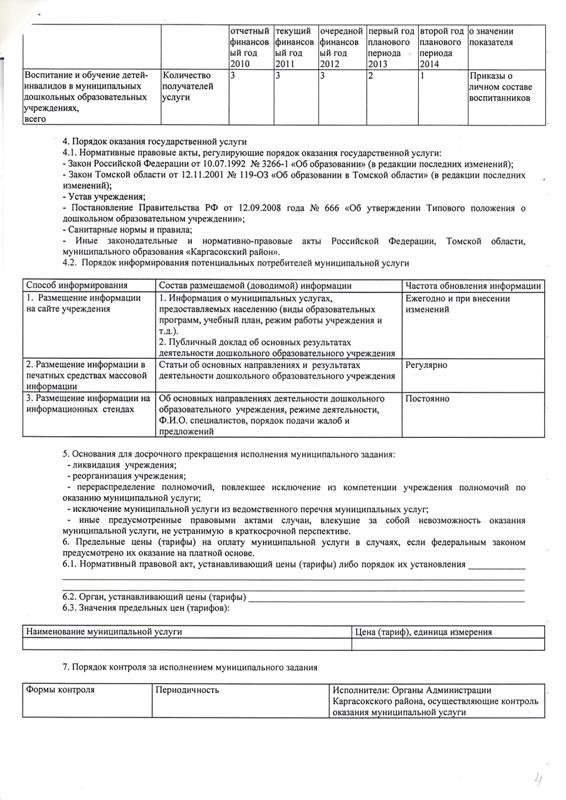 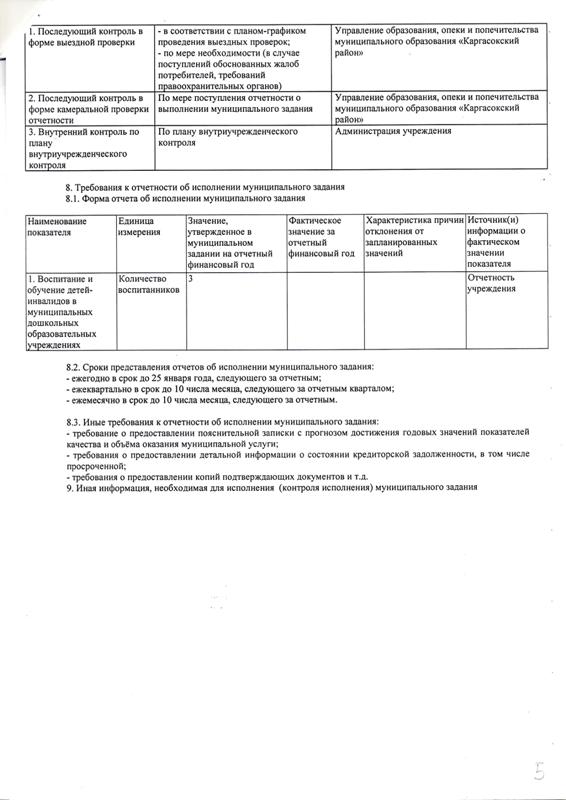 